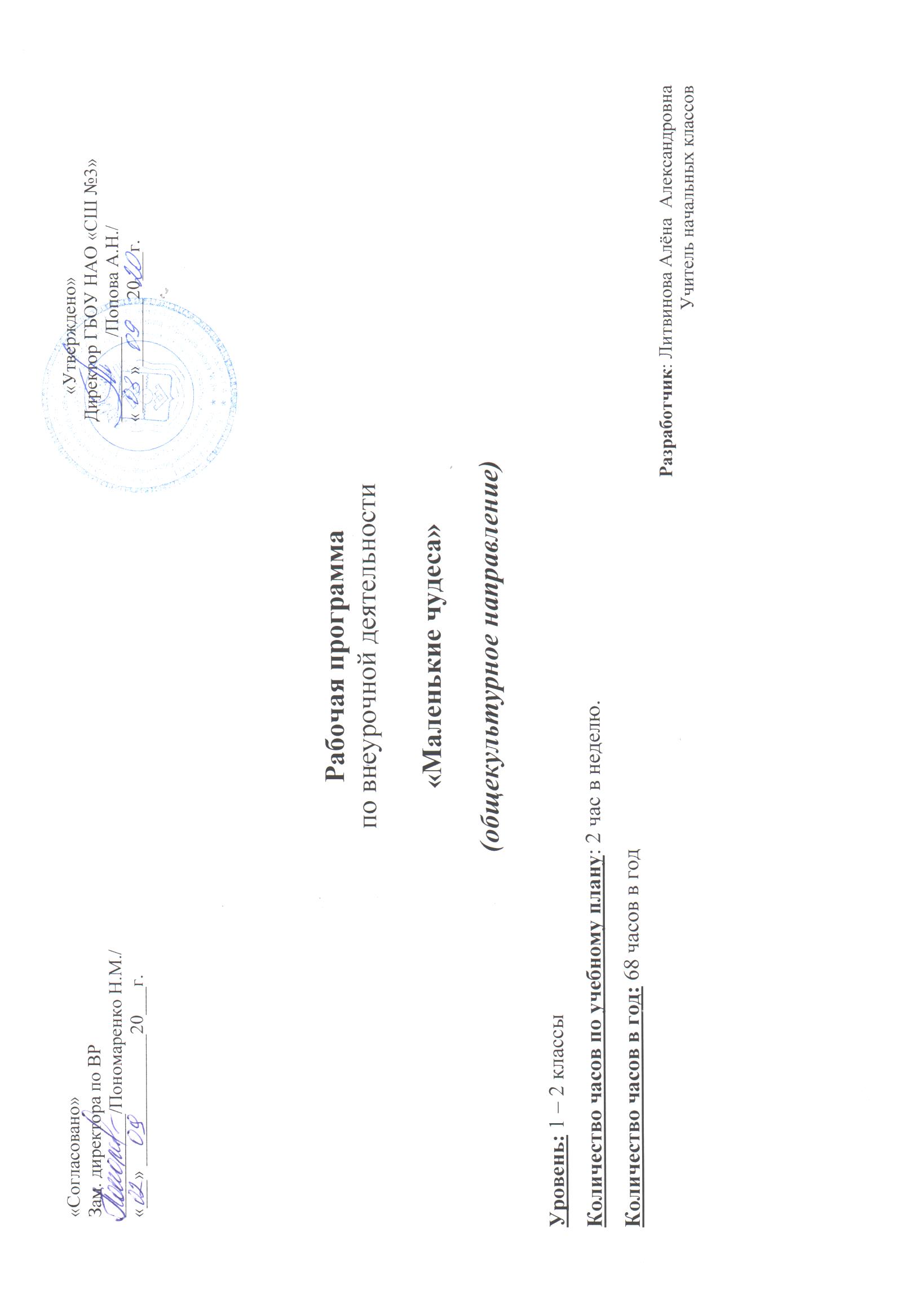 ДОПОЛНИТЕЛЬНАЯ ОБЩЕРАЗВИВАЮЩАЯ ПРОГРАММА ФИЗКУЛЬТУРНО-СПОРТИВНОЙ НАПРАВЛЕННОСТИ «Баскетбол»Каневой Елены ВитальевныКоличество часов: 4 час в неделю.  Возраст: 9-11 классы2020-2021 г.Пояснительная запискаНормативно-правовые основы разработки дополнительных общеобразовательных программ: Федеральный закон "Об образовании в Российской Федерации" от 29.12.2012 N 273-ФЗ; Приказ Министерства просвещения РФ от 9 ноября 2018 г. N 196 “Об утверждении Порядка организации и осуществления образовательной деятельности по дополнительным общеобразовательным программам. Направленность программы – физкультурно-спортивная. Актуальность программы: Баскетбол - один из игровых видов спорта в программах физического воспитания учащихся общеобразовательных учреждений. Он включён в урочные занятия, широко практикуется во внеклассной и внешкольной работе — это занятия в спортивной секции по баскетболу, физкультурно-массовые и спортивные мероприятия (соревнования в общеобразовательном учреждении, на уровне района, матчевые встречи). Чтобы играть в баскетбол, необходимо уметь быстро выполнять двигательные действия, высоко прыгать, мгновенно менять направление и скорость движения, обладать ловкостью и выносливостью. Занятия баскетболом улучшают работу сердечно-сосудистой и дыхательной систем, укрепляют костную систему, развивают подвижность суставов, увеличивают силу и эластичность мышц. Постоянное взаимодействие с мячом способствует улучшению глубинного и периферического зрения, точности и ориентировке в пространстве. Развивается двигательная реакция на зрительные и слуховые сигналы. Игра в баскетбол требует от занимающихся максимального проявления физических возможностей, волевых усилий и умения пользоваться приобретёнными навыками. Проявляются положительные эмоции: жизнерадостность, бодрость, желание победить. Развивается чувство ответственности, коллективизма, скорость принятия решений. Благодаря своей эмоциональности игра в баскетбол представляет собой средство не только физического развития, но и активного отдыха. Широкому распространению баскетбола содействует несложное оборудование: небольшая площадка, баскетбольные щиты, мяч. Условия набора обучающихся: отсутствие медицинских противопоказаний. Участниками программы дополнительного образования по баскетболу являются учащиеся 9-11 классов. Набор учащихся свободный, принимаются все желающие на бесплатной основе. Занятия проводятся 2 раз в неделю по 2 учебных часа.  Включает в себя 120 часов учебного времениФорма подведения итогов: участие в соревнованиях по баскетболу на школьном, муниципальном и региональном уровне.Педагогическая целесообразность программы обусловлена соответствием основным принципам образования: - природосообразность: реализация потребности ребенка в движении, познании нового, разно уровневом общении, возможности самовыражения; - единство обучения и воспитания: освоение программы предполагает не только на основе технической стороны, но также предусматривает воспитание ценностного отношения к спорту;- сознательность и активность: на занятиях по темам программы применяются активные методы обучения (например, игровые, частично поисковые, метод проблемных вопросов и пр.), позволяющие ребенку быть активным субъектом образовательной деятельности, в рамках возрастных особенностей осознающим ценность спорта, способным к определению цели и результата освоения программного материала, обладающим умением к оценке достижений (своих и чужих); - наглядность: данная программа реализуется через применение максимально возможных способов визуализации процесса работы с обучающимися (видео, картинки, фото, показ педагогом и детьми); -систематичность и последовательность: программный материал осваивается обучающимися постепенно, т.е. усложнение происходит как в рамках одного учебного года, так и по годам обучения; - прочность: для реализации данного принципа предусмотрено применение приема повторов, в т.ч. посредством отражения изученного материала в последующем; - доступность: данный принцип реализуется в нескольких направлениях: доступность как отсутствие жестко регламентированных ограничений к желающим осваивать программу (кроме медицинских), доступность как подбор доступного материала в соответствии с возрастом обучающихся.Цель и задачи обучения, воспитания и развития детейЦель: формирование знаний, расширение и закрепление арсенала двигательных умений и навыков, достижение более высокого уровня развития двигательных способностей, приобщение регулярным тренировкам. 	Задачи: образовательные - формировать знания и умения в области физической культуры и спорта.  обучить технике и тактике двигательных действий. Воспитательные - воспитывать нравственные и волевые качества личности учащихся,  воспитывать привычку к самостоятельным занятиям, избранным видом спорта в свободное время; формировать потребность к ведению здорового образа жизни. Развивающие - повышать техническую и тактическую подготовленность в данном виде спорта; совершенствовать навыки и умения игры;  развивать физические качества, расширять функциональные возможности организма. Оздоровительные - укрепить физическое и психологическое здоровье, содействовать физическому развитию,  повысить устойчивость организма к различным заболеваниям. Тематическое планированиеСписок литературы Баскетбол: Примерная программа спортивной подготовки для детско-юношеских спортивных школ, специализированных детско-юношеских школ олимпийского резерва (этапы: спортивно-оздоровительный, начальной подготовки, учебно-тренировочный). - М.: Советский спорт. 2005. Каинов А.Н. Организация работы спортивных секций в школе: программы, рекомендации./авт.-сост А.Н. Каинов. - Волгоград: Учитель, 2011.Кисилев П.А. Справочник учителя физической культуры/авт.-сост. П.А. Киселев, С.Б. Кисилева. - Волгоград: Учитель, 2011.  Колодиницкий Г.А. Внеурочная деятельность учащихся. Баскетбол: пособие для учителей и методистов/Г.А.Колодиницкий, В.С. Кузнецов, - М.: Просвещение, 2015 Холодов Ж.К., Кузнецов В.С. теория и методика физического воспитания и спорта: Учеб. Пособие для студ. Высш. Учеб. Заведений. - 2-е изд., испр. и доп. - М.: Издательский центр “Академия”, 2001. №Дата Тема занятий1ТБ на занятиях, упражнение для развития координации и ловкости.2Основы тактики игры и тактическая подготовка. Правила по баскетболу.3Остановка прыжком. Остановка двумя шагами.4Игра баскетбол5ОФП6Передвижения, остановки, повороты. Повороты вперёд и назад.7Ловля мяча двумя руками на месте, в движении, в прыжке, при встречном движении. 8Игра баскетбол9Ловля мяча одной рукой на месте, в движении, в прыжке, при встречном движении.10Игра баскетбол11Передача мяча двумя руками на месте  и в движении.12Игра баскетбол13ОФП14Передача мяча одной рукой на месте и в движении.15Взаимодействия с длинной передачей мяча16Игра баскетбол17Взаимодействия с короткими передачами при передвижении партнеров без смены мест18Игра баскетбол19Взаимодействия с короткими передачами и сменой мест во время передвижения20Игра баскетбол21ОФП22 Ведение мяча правой и левой рукой с сопротивлением.23 Обводка соперника.24Игра баскетбол25Броски в корзину одной рукой от плеча со средней дистанции.26Игра Баскетбол27ОФП28Выход для получения мяча.29ОФП30Выход для отвлечения мяча31Финты: с мячом, имитация передачи мяча, перехода на ведение32Игра Баскетбол33Розыгрыш мяча.34Игра Стритбол35Атака корзины.36Игра Стритбол37ОФП38Заслон.39Выбивание мяча при ведении.40Игра Стритбол41Перемещение нападающего и защитника.42Игра Стритбол43ОФП44Наведение45ОФП46Пересечение.47ОФП48Треугольник49ОФП50Тройка.51Скрестный выход52Игра Стритбол53Сдвоенный заслон.54Игра Стритбол55Наведение на двух игроков.56Игра Стритбол57ОФП58Система быстрого прорыва.59Быстрый прорыв вдоль боковых линий.60Игра Баскетбол61Система эшелонированного прорыва.62Игра баскетбол63Система нападения через центрового.64Игра баскетбол65Система нападения без центрового.66Игра баскетбол67Командные действия при произвольном нападении68Игра баскетбол69ОФП70Игра в численном большинстве.71ОФП72Игра в меньшинстве.73Противодействие получению мяча74Игра Баскетбол75Противодействие выходу на свободное место.76Игра Баскетбол77Противодействие розыгрышу мяча.78Игра Баскетбол79Противодействие атаке корзины.80Игра Баскетбол81ОФП82Групповой отбор мяча.83ОФП84Система личной защиты.85Упражнения для овладения групповыми и командными действиями при личной защите86Игра Баскетбол87Система зонной защиты88Игра Баскетбол89Система смешанной защиты.90Игра Баскетбол91Система личного прессинга.92Игра Баскетбол93Система зонного прессинга.94Игра Баскетбол95ОФП96Упражнение в командных взаимодействиях.97ОФП98Вырывание мяча, накрывание мяча.99Упражнение в передачах мяча при встречном передвижении.100Игра Баскетбол101Быстрый прорыв с передачами между тремя игроками.102Игра Баскетбол103Быстрый прорыв против личного прессинга.104Игра Баскетбол105Нападение против системы личной защиты.106Игра Баскетбол107Нападение против зонной защиты.108Игра Баскетбол109Нападение против прессинга.110Игра Баскетбол111ОФП112Упражнение в опеке защитником нападающего с мячом.113Упражнение во взаимодействиях трех игроков.114Игра Баскетбол115Упражнение во взаимодействии центрового с двумя игроками.116Игра Баскетбол117Закрепление командным действиям при произвольном нападении118Игра Баскетбол119Закрепление упражнений в командных взаимодействиях.120Игра Баскетбол